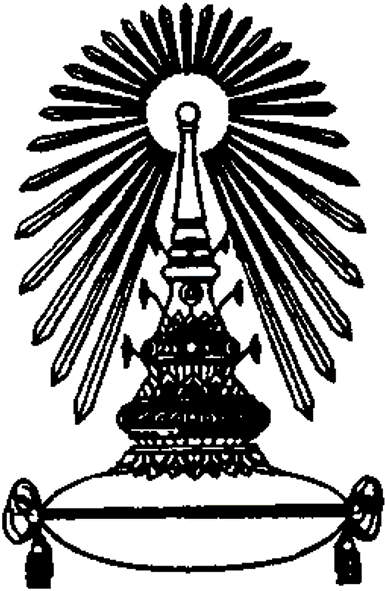 บันทึกข้อความส่วนงาน  ภาควิชาจุลชีววิทยา  คณะแพทยศาสตร์  จุฬาลงกรณ์มหาวิทยาลัย โทร. 0-2256-4474ที่       (ออกเลขที่ในระบบ lesspaper เท่านั้น)		วันที่ 	 (ออกในระบบ lesspaper เท่านั้น)                        เรื่อง   ขออนุมัติเข้าร่วมประชุมวิชาการเรียน  หัวหน้าภาควิชาจุลชีววิทยา   ผ่านหัวหน้าหน่วย……………………….……..		ด้วยข้าพเจ้า...................................................ตำแหน่ง...................................ระดับ.......หน่วย..............................ภาควิชาจุลชีววิทยา คณะแพทยศาสตร์  จุฬาลงกรณ์มหาวิทยาลัย  มีความประสงค์ขออนุมัติ
เข้าร่วมประชุมวิชาการ หัวข้อเรื่อง...................................................................................................ระหว่างวันที่..................................................จัดโดย......................................  ณ ........................................ประเทศ............................................................		การประชุมดังกล่าวจะเป็นประโยชน์อย่างยิ่งต่อหน่วยงาน  โดยเป็นการเพิ่มพูนความรู้ทางวิชาการและจะเป็นประโยชน์ในการปฏิบัติงานทางห้องปฏิบัติการ   ในการนี้ข้าพเจ้าใคร่ขออนุมัติเข้าร่วมการประชุมดังกล่าวโดยไม่ถือเป็นวันลาและบริษัท......................เป็นผู้รับผิดชอบค่าใช้จ่ายทั้งสิ้น สิ่งที่ส่งมาด้วย    1. หนังสือตอบรับเข้าร่วมประชุมวิชาการ  		 2.  กำหนดการประชุม		จึงเรียนมาเพื่อโปรดพิจารณา  จักเป็นพระคุณยิ่ง						              (....ชื่อผู้ขออนุมัติไปประชุม...............)			                                           ตำแหน่ง........................................						               (.....................................................)					                       หัวหน้าหน่วย....................................... เรียน  คณบดี          เพื่อโปรดพิจารณา                (รองศาสคราจารย์ ดร.แพทย์หญิงกนิษฐา  ภัทรกุล)                             หัวหน้าภาควิชาจุลชีววิทยาบันทึกข้อความส่วนงาน  ภาควิชาจุลชีววิทยา  คณะแพทยศาสตร์  จุฬาลงกรณ์มหาวิทยาลัย โทร. 0-2256-4474ที่  	(ออกเลขที่ในระบบ lesspaper เท่านั้น)		วันที่ 	 (ออกในระบบ lesspaper เท่านั้น)                        					                        เรื่อง  ขออนุมัติเข้าร่วมประชุมวิชาการและเบิกค่าลงทะเบียนเรียน  หัวหน้าภาควิชาจุลชีววิทยา  ผ่านหัวหน้าหน่วย……………………….……..		ด้วยข้าพเจ้า...................................................ตำแหน่ง...................................ระดับ.......หน่วย..............................ภาควิชาจุลชีววิทยา คณะแพทยศาสตร์  จุฬาลงกรณ์มหาวิทยาลัย  มีความประสงค์
ขออนุมัติเข้าร่วมประชุมวิชาการ หัวข้อเรื่อ...................................................................................................ระหว่างวันที่..................................................จัดโดย..............................................................................ประเทศ............................................................		การประชุมดังกล่าวจะเป็นประโยชน์อย่างยิ่งต่อหน่วยงาน  โดยเป็นการเพิ่มพูนความรู้ทางวิชาการและจะเป็นประโยชน์ในการปฏิบัติงานทางห้องปฏิบัติการ   ในการนี้ข้าพเจ้า ใคร่ขออนุมัติเข้าร่วมการประชุมดังกล่าวโดยไม่ถือเป็นวันลา และขอได้รับสิทธิ์เบิกค่าลงทะเบียน เป็นจำนวนเงิน ................................(.............................................................)สิ่งที่ส่งมาด้วย    1. หนังสือตอบรับเข้าร่วมประชุมวิชาการ  		 2.  กำหนดการประชุม		จึงเรียนมาเพื่อโปรดพิจารณา  จักเป็นพระคุณยิ่ง						              (...................................................)			                                            ตำแหน่ง........................................						               (.....................................................)					                       หัวหน้าหน่วย....................................... เรียน  คณบดี          เพื่อโปรดพิจารณา                 (รองศาสตราจารย์ ดร.แพทย์หญิงกนิษฐา  ภัทรกุล)                             หัวหน้าภาควิชาจุลชีววิทยา 